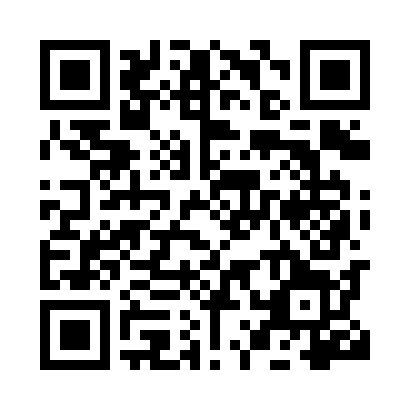 Prayer times for Gellik, BelgiumWed 1 May 2024 - Fri 31 May 2024High Latitude Method: Angle Based RulePrayer Calculation Method: Muslim World LeagueAsar Calculation Method: ShafiPrayer times provided by https://www.salahtimes.comDateDayFajrSunriseDhuhrAsrMaghribIsha1Wed3:456:111:355:379:0011:152Thu3:426:091:355:389:0111:173Fri3:386:071:345:389:0311:204Sat3:356:051:345:399:0411:235Sun3:316:031:345:409:0611:266Mon3:286:021:345:409:0711:307Tue3:246:001:345:419:0911:338Wed3:215:581:345:419:1111:369Thu3:195:571:345:429:1211:3910Fri3:195:551:345:439:1411:4111Sat3:185:541:345:439:1511:4212Sun3:175:521:345:449:1711:4313Mon3:175:511:345:449:1811:4314Tue3:165:491:345:459:2011:4415Wed3:165:481:345:459:2111:4516Thu3:155:461:345:469:2211:4517Fri3:155:451:345:479:2411:4618Sat3:145:431:345:479:2511:4619Sun3:145:421:345:489:2711:4720Mon3:135:411:345:489:2811:4821Tue3:135:401:345:499:2911:4822Wed3:125:381:345:499:3111:4923Thu3:125:371:345:509:3211:5024Fri3:115:361:345:509:3311:5025Sat3:115:351:355:519:3511:5126Sun3:115:341:355:519:3611:5127Mon3:105:331:355:529:3711:5228Tue3:105:321:355:529:3811:5229Wed3:105:311:355:539:3911:5330Thu3:095:301:355:539:4011:5431Fri3:095:301:355:549:4211:54